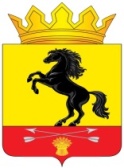                 АДМИНИСТРАЦИЯМУНИЦИПАЛЬНОГО ОБРАЗОВАНИЯ       НОВОСЕРГИЕВСКИЙ РАЙОН         ОРЕНБУРГСКОЙ ОБЛАСТИ                 ПОСТАНОВЛЕНИЕ___16.04.2024______ №  ______277-п_____                  п. НовосергиевкаОб утверждении плана мероприятий пореализации Основ государственной политики по сохранению и укреплению традиционных российских духовно-нравственных ценностей» в Новосергиевском районеСогласно Указу Президента РФ от 9 ноября 2022 года № 809 «Об утверждении Основ государственной политики по сохранению и укреплению традиционных российских духовно-нравственных ценностей»:Утвердить «План мероприятий по реализации Основ государственной политики по сохранению и укреплению традиционных российских духовно-нравственных ценностей».Руководителям отделов культуры, образования, по делам молодёжи, комитету по физической культуре и спорта администрации Новосергиевского района, обеспечить реализацию Плана, утверждённого настоящим постановлением Контроль за  исполнением настоящего постановления возложить на заместителя главы администрации по социальным вопросам А.А. Комиссарову.Настоящее постановление вступает в силу с момента подписания  и подлежит опубликованию  (обнародованию)  на портале НПА муниципальных образований Новосергиевского района Оренбургской области (сетевое издание), novosergievka.org и периодическом печатном  издании Информационный  бюллетень «Муниципальный вестник Новосергиевского района».Глава администрации района                                                                  А. Н. СкиркоРазослано: Комиссаровой А.А., отделу культуры, отделу образования, отделу по делам молодёжи, КФКиС, орготделу, прокурору.План мероприятий по реализации Основ государственной политики по сохранению и укреплению традиционных российских духовно-нравственных ценностей в Новосергиевском районеПриложение к постановлению администрации  Новосергиевского района  от 16.04.2024   №     277 -п№ п/пНаименование мероприятияСрок выполненияОтветственный исполнительI. Укрепление гражданского единства, общероссийской гражданской идентичности и российской самобытности, межнационального и межрелигиозного согласия на основе объединяющей роли традиционных ценностейI. Укрепление гражданского единства, общероссийской гражданской идентичности и российской самобытности, межнационального и межрелигиозного согласия на основе объединяющей роли традиционных ценностейI. Укрепление гражданского единства, общероссийской гражданской идентичности и российской самобытности, межнационального и межрелигиозного согласия на основе объединяющей роли традиционных ценностейI. Укрепление гражданского единства, общероссийской гражданской идентичности и российской самобытности, межнационального и межрелигиозного согласия на основе объединяющей роли традиционных ценностей1Празднование 9 мая - Дня Победы советского народа в Великой Отечественной войне 1941 - 1945 годов9 маяОК, РОО, ОДМ,2День славянской письменности и культуры24 маяОК, РОО3День России12 июняОК, РОО, ОДМ, 4Международный день коренных народов мира9 августаОК, РОО5День Государственного флага Российской Федерации22 августаОК, РОО, ОДМ6День народного единства4 ноябряОК, РОО, ОДМII. Сохранение исторической памяти, противодействие фальсификации истории, сбережениеисторического опыта формирования традиционных ценностей и их влияния на российскую историю, жизнь и творчество выдающихся деятелей РоссииII. Сохранение исторической памяти, противодействие фальсификации истории, сбережениеисторического опыта формирования традиционных ценностей и их влияния на российскую историю, жизнь и творчество выдающихся деятелей РоссииII. Сохранение исторической памяти, противодействие фальсификации истории, сбережениеисторического опыта формирования традиционных ценностей и их влияния на российскую историю, жизнь и творчество выдающихся деятелей РоссииII. Сохранение исторической памяти, противодействие фальсификации истории, сбережениеисторического опыта формирования традиционных ценностей и их влияния на российскую историю, жизнь и творчество выдающихся деятелей России1Организация краевого лектория для школьников «Национальная среда»В течение годаОК, РООIII. Сохранение, укрепление и продвижение традиционных семейных ценностей, в том числезащита института брака как союза мужчины и женщины, обеспечение преемственности поколений, забота о достойной жизни старшего поколения, формирование представления о сбережении народа России как об основном стратегическом национальном приоритетеIII. Сохранение, укрепление и продвижение традиционных семейных ценностей, в том числезащита института брака как союза мужчины и женщины, обеспечение преемственности поколений, забота о достойной жизни старшего поколения, формирование представления о сбережении народа России как об основном стратегическом национальном приоритетеIII. Сохранение, укрепление и продвижение традиционных семейных ценностей, в том числезащита института брака как союза мужчины и женщины, обеспечение преемственности поколений, забота о достойной жизни старшего поколения, формирование представления о сбережении народа России как об основном стратегическом национальном приоритетеIII. Сохранение, укрепление и продвижение традиционных семейных ценностей, в том числезащита института брака как союза мужчины и женщины, обеспечение преемственности поколений, забота о достойной жизни старшего поколения, формирование представления о сбережении народа России как об основном стратегическом национальном приоритете1Международный день защиты детей01 июняОК, РОО, ОДМ,2День семьи, любви и верности08 июляГБУ СО «КЦСОН»,ОК, ОДМ3День матери26 ноябряОК, РОО, ОДМ4День старшего поколения01 октябряОК, РОО, ОДМ5Мероприятия, направленные на повышение- значимости отцовства в воспитании детей, посвященных Дню отцаноябрьОК, РОО, ОДМ6Реализация мероприятий по просвещению родителей (законных представителей) в области повышения компетенций в вопросах семейных отношений, профилактики противоправного и девиантного поведения несовершеннолетних, сохранения и укрепления традиционных российских духовно-нравственных ценностейВ течение годаРООIV. Реализация государственной информационной политики, направленной на усиление роли традиционных ценностей в массовом сознании и противодействие распространениюдеструктивной идеологииIV. Реализация государственной информационной политики, направленной на усиление роли традиционных ценностей в массовом сознании и противодействие распространениюдеструктивной идеологииIV. Реализация государственной информационной политики, направленной на усиление роли традиционных ценностей в массовом сознании и противодействие распространениюдеструктивной идеологииIV. Реализация государственной информационной политики, направленной на усиление роли традиционных ценностей в массовом сознании и противодействие распространениюдеструктивной идеологии1Участие в просветительских мероприятиях: акции «Большое родительское собрание», трансляция видеообращений к родителям, подключение к вебинарам для родителей (законных представителей) несовершеннолетнихмайРООV. Воспитание в духе уважения к традиционным ценностям как ключевой инструмент государственной политики в области образования и культуры, необходимый для формирования гармонично развитой личностиV. Воспитание в духе уважения к традиционным ценностям как ключевой инструмент государственной политики в области образования и культуры, необходимый для формирования гармонично развитой личностиV. Воспитание в духе уважения к традиционным ценностям как ключевой инструмент государственной политики в области образования и культуры, необходимый для формирования гармонично развитой личностиV. Воспитание в духе уважения к традиционным ценностям как ключевой инструмент государственной политики в области образования и культуры, необходимый для формирования гармонично развитой личности1Проведение в общеобразовательных образовательных организациях муниципалитета мероприятий по формированию ценности здорового образа жизниВ течение годаРОО2Направление в региональный атлас образовательных практик лучших практик по воспитанию, сохранению и укреплению традиционных духовно-нравственных ценностейв течение годаРОО3Проведение профессиональных конкурсов для педагогов в области воспитания и работы с детьми и молодежью.в течение годаРОО, ОДМ4Направление для обучения на курсах повышения квалификации для специалистов образовательных учреждений, курирующих вопросы духовно нравственного воспитания, профилактики противоправного и девиантного поведения несовершеннолетних обучающихсяв течение годаРОО5Уроки мужества по патриотическому воспитаниюв течение годаРОО, ДДТ 6Организация кружково-секционной работы в центрах юнармейской подготовки «Дом Юнармии»в течение годаРОО, ДДТVI. Поддержка общественных проектов и институтов гражданского общества в области патриотического воспитания и сохранения историко-культурного наследия народовVI. Поддержка общественных проектов и институтов гражданского общества в области патриотического воспитания и сохранения историко-культурного наследия народовVI. Поддержка общественных проектов и институтов гражданского общества в области патриотического воспитания и сохранения историко-культурного наследия народовVI. Поддержка общественных проектов и институтов гражданского общества в области патриотического воспитания и сохранения историко-культурного наследия народов1День полного освобождения Ленинграда от фашистской блокады (1944 год)27 январяРОО, ОК, ДДТ, ОДМ2День разгрома советскими войсками немецко- фашистских войск в Сталинградской битве02 ФевраляРОО, ОК, ДДТ, ОДМ3День защитника Отечества23 февраляРОО, ОК, ДДТ, ОДМ4Районный фестиваль патриотической ВикторияапрельРОО, ОК, ДДТ, ОДМ5«Бессмертный полк»09 маяРОО, ОК, ДДТ, ОДМ6Международная акция «Свеча памяти»22 июняРОО, ОК, ДДТ, ОДМ7День памяти и скорби - день начала Великой Отечественной войны22 июняРОО, ОК, ДДТ, ОДМ8День окончания Второй мировой войны3 сентябряРОО, ОК, ДДТ, ОДМ9Торжественное мероприятие, посвященное «Дню неизвестного солдата»декабрьРОО, ОК, ДДТ, ОДМ10Организация мероприятий, посвященных Дням воинской славы России:в течение годаРОО, ОК, ДДТ, ОДМVII. Поддержка религиозных организаций традиционных конфессий, обеспечение их участия в деятельности, направленной на сохранение традиционных ценностей, противодействиедеструктивным религиозным течениямVII. Поддержка религиозных организаций традиционных конфессий, обеспечение их участия в деятельности, направленной на сохранение традиционных ценностей, противодействиедеструктивным религиозным течениямVII. Поддержка религиозных организаций традиционных конфессий, обеспечение их участия в деятельности, направленной на сохранение традиционных ценностей, противодействиедеструктивным религиозным течениямVII. Поддержка религиозных организаций традиционных конфессий, обеспечение их участия в деятельности, направленной на сохранение традиционных ценностей, противодействиедеструктивным религиозным течениям1Реализации во всех общеобразовательных учреждениях муниципалитета предметных областей «Основы духовно нравственной культуры народов России» и «Основ религиозных культур и светской этики»; обеспечение методической поддержки реализации предметных областейв течениепериодареализацииРООVIII.  Защита от внешнего деструктивного информационно-психологического воздействия, пресечение деятельности, направленной на разрушение традиционных ценностей в РоссииVIII.  Защита от внешнего деструктивного информационно-психологического воздействия, пресечение деятельности, направленной на разрушение традиционных ценностей в РоссииVIII.  Защита от внешнего деструктивного информационно-психологического воздействия, пресечение деятельности, направленной на разрушение традиционных ценностей в РоссииVIII.  Защита от внешнего деструктивного информационно-психологического воздействия, пресечение деятельности, направленной на разрушение традиционных ценностей в РоссииУчасти всех образовательных учреждениях в цикле мероприятий Единого урока по безопасности в сети Интернетв течение годаРООИнформирование родителей (законных представителей) обучающихся, по профилактике безопасности детей при использовании ресурсов сети Интернетв течение годаРООМониторинг доступного сегмента сети Интернет для выявления и блокировки источников противоправного контента в молодежной среде, противодействие современным киберугрозам и обеспечение информационной безопасности молодежив течение годаОДМIX. Совершенствование деятельности правоохранительных органов по профилактике и пресечению противоправных действий, направленных на распространение деструктивной идеологииIX. Совершенствование деятельности правоохранительных органов по профилактике и пресечению противоправных действий, направленных на распространение деструктивной идеологииIX. Совершенствование деятельности правоохранительных органов по профилактике и пресечению противоправных действий, направленных на распространение деструктивной идеологииIX. Совершенствование деятельности правоохранительных органов по профилактике и пресечению противоправных действий, направленных на распространение деструктивной идеологии1Обеспечение индивидуальной профилактической работы среди подростков, вовлечение их в систему дополнительного образования, работу культурно-досуговых и спортивных учрежденийв течение годаРОО2Обеспечение общественного порядка и безопасности граждан, профилактика проявлений в подростковой среде экстремизма при проведении митингов, демонстраций, шествий и других публичных мероприятийв течение годаРОО3Проведение декады правовых знаний во всех общеобразовательных учреждениях муниципалитета по формированию законопослушного поведения несовершеннолетнихмартРОО